DIA 4PRACTICA 1: EXTRUSIÓNDibujar un prisma cuadrado de 20x20 unidades a partir de una superficie cuadrada en 2D y una altura de extrusión de 40 unidadesDibujar un prisma cuadrado de 20x20 unidades  a partir de una superficie cuadrada en 2D, con un ángulo de 5 unidades  y una altura de extrusión de 40 unidadesDibujar un bastón de sección circular de radio 10 unidades, con radio de 30 unidades de la superficie circular de 30 unidades  y longitud del bastón de 120  unidades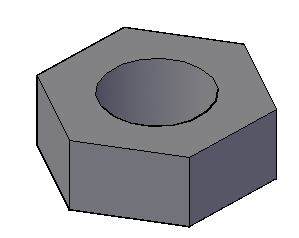 PRACTICA 2: PULSATIRARDibuja una tuerca hexagonal de distancia al vértice 30 unidades  y radio del diámetro interior de 15 unidades, con un grosor de 20 unidades.PRACTICA 3: REVOLUCIÓNGenera el siguiente solido a partir del perfil en 2D, utilizando uno de los conceptos aprendidos en 3D.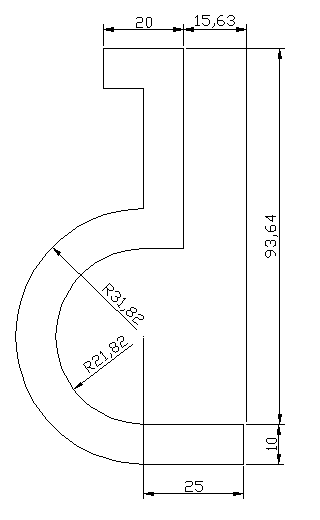 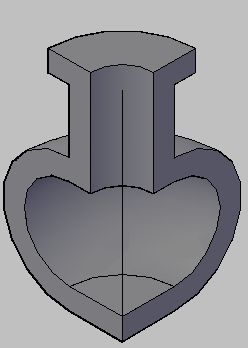 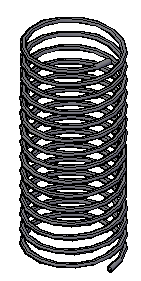 PRACTICA 4: BARRERDibuja dos muellesSección circular de radio 1 unidad, 100 unidades de altura, radio de la base y de la superficie superior de 20 unidades y de 20 girosSección de 5 lados de radio 4 unidades, 100 de altura, radio de la base de 20 unidades  y radio de la superficie superior de 50 unidades, escalado el doble y con un giro de 25  grados.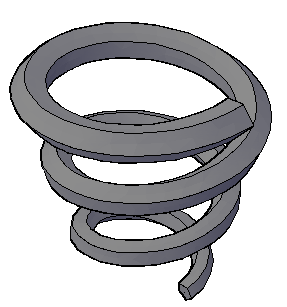 PRACTICA 5: SOLEVAR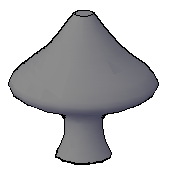 Dibuja el sólido de la figura a partir de cinco circunferencias de radio 30, 20, 80, 40 y 10 unidades respectivamente (en orden ascendente) separadas 40 unidades entre cada una de ellas.PRACTICA 6: OPERACIONES BOOLEANASCrea a partir de un rectángulo 2D y de un triangulo 2D los siguientes objetos en 3D con una altura de 100. Después realiza las tres operaciones booleanas con ellos.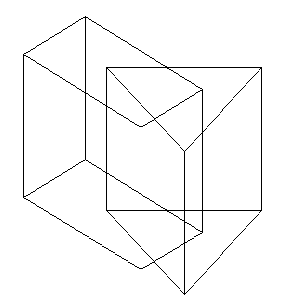 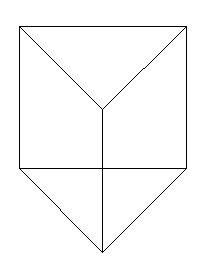 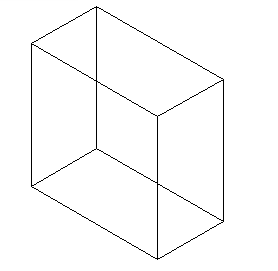 PRACTICA 7: OPERACIONES BOOLEANAS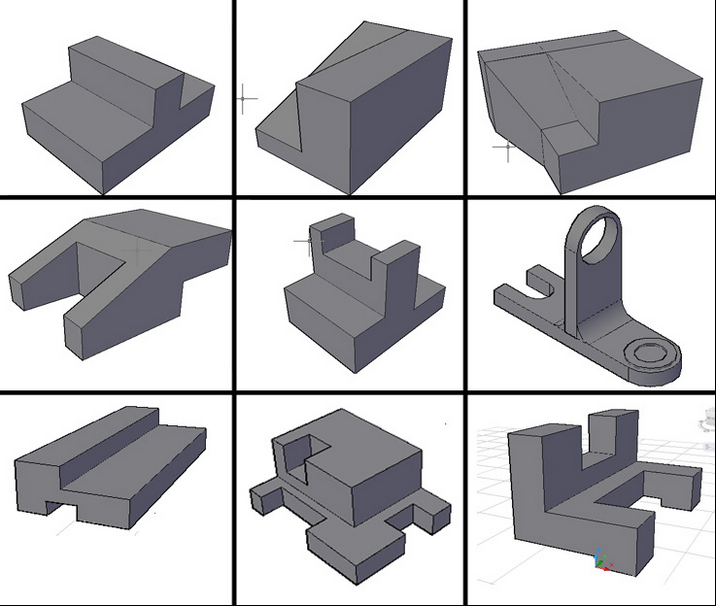 PRACTICA 8: CORTE Y EMPALMEDibuja los dos 3D y realiza un empalme de radio 10 en el segundo sólido.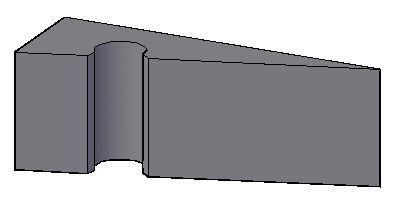 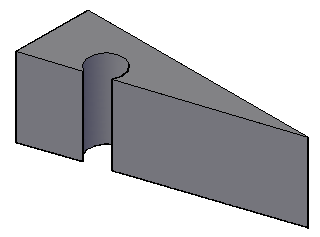 PRACTICA 9: EMPALMEDibuja los dos 3D y realiza un empalme de radio 20 en el segundo sólido. 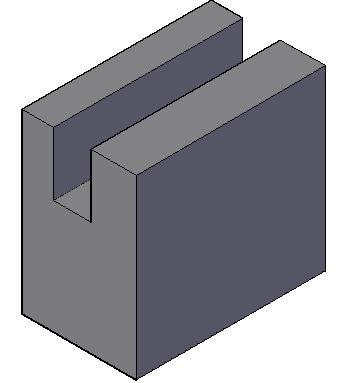 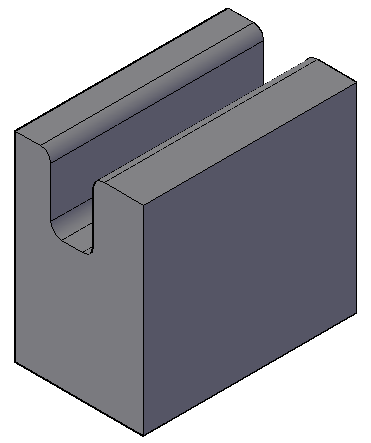 PRACTICA 10: MATIRZ 3DA partir de un cubo de lado 50 y un cilindro de radio de base 20 y altura 75 realiza las siguientes figuras.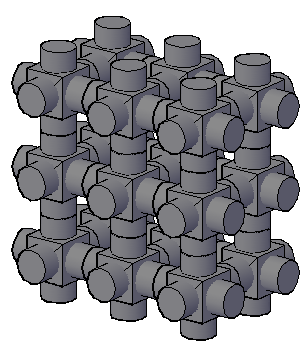 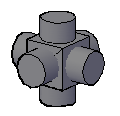 PRACTICA 11: SIMETRIA 3DDibuja el siguiente objeto realizando simetría 3D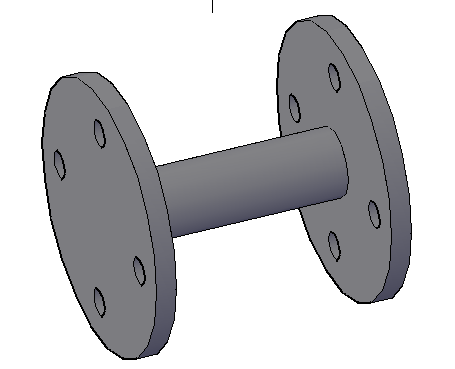 PRACTICA 12: FUENTE EN TRES DIMENSIONES DE BASE HEXAGONALDibuja una fuente en tres dimensiones de base hexagonal y forma por dos escalones de base hexagonal también. Se comienza dibujando la base con dibujo 2D y luego se va extruyendo según la altura indicada para formar los peldaños. El interior de la fuente estará formado por una esfera y el grifo por un cilindro.Las medidas son:BASE: Hexágono lado 0,5 que formara la base con una altura de 0,05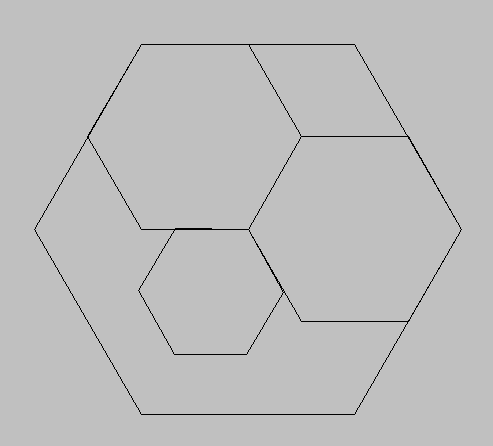 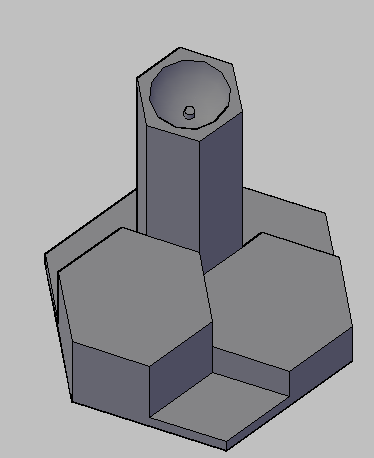 PELDAÑOS: 2 Hexágonos lado 0,5 que formaran los peldaños uno con una altura de 0,20 y el otro de 0,35FUENTE: Hexágono de lado 0,17 y altura 1 mINTERIOR FUENTE: Esfera de diámetro de 0,25GRIFO: Cilindro de radio base 0,015 y altura 0,03Para la realización de la fuente será necesario utilizar operaciones booleanas y movimientos 3D.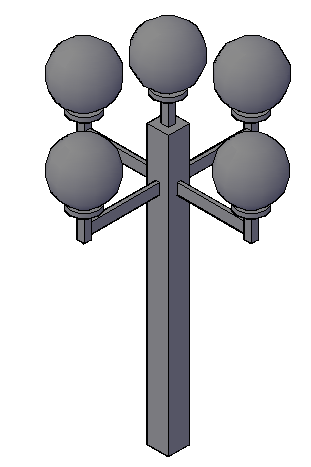 PRACTICA 13: MODELAR UNA FAROLA EN TRES DIMENSIONESBASE CENTRAL: Cuadrado  Lado 0,15, altura 2BRAZOS SECUNDARIOS: Formados por un Rectángulo de  0, 075 x 0, 025, altura 0,5 y un cuadrado de  lado 0,05 con una altura de  0, 2BASE CIRCULAR LUMINARIA: circunferencia  Radio 0,1, altura 0,03LUMINARIA: Esfera de radio 0, 2PRACTICA 14:Dibuja el siguiente solido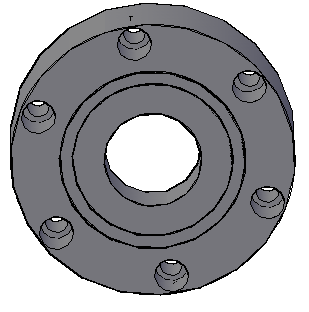 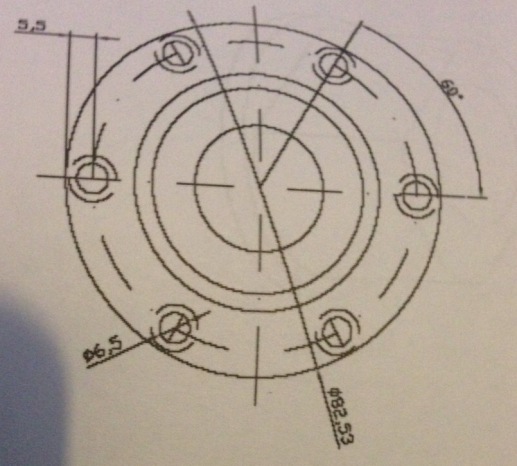 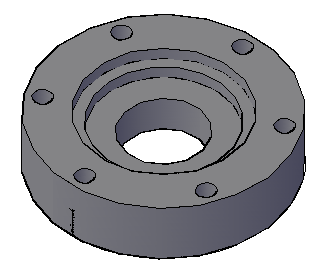 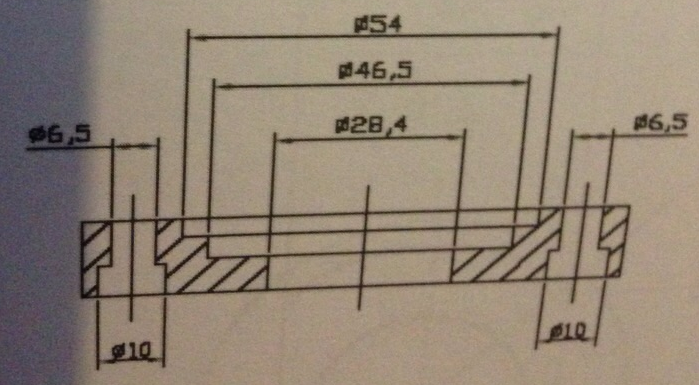 PRACTICA 15:Dibuja el siguiente solido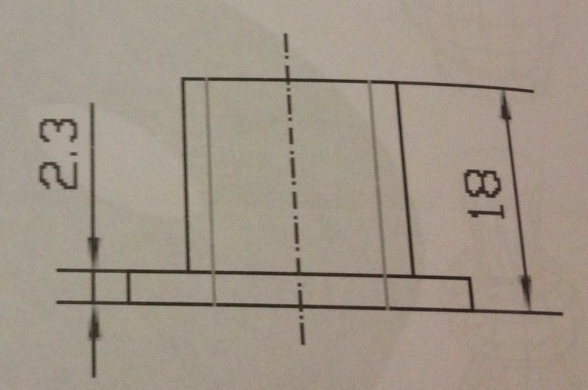 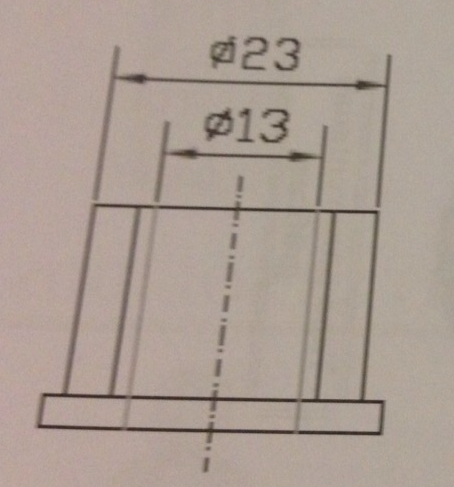 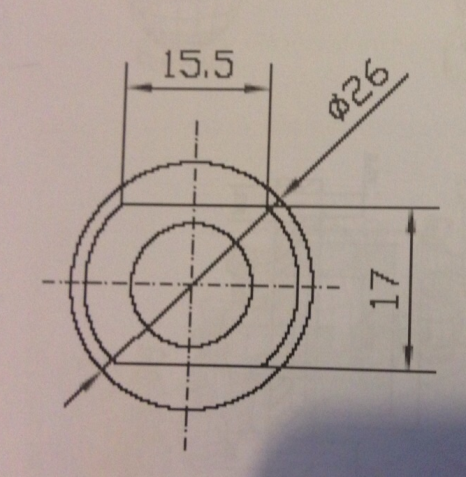 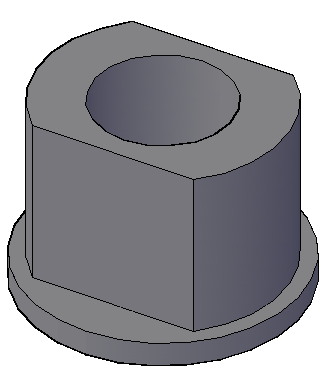 PRACTICA 16:Dibuja el siguiente solido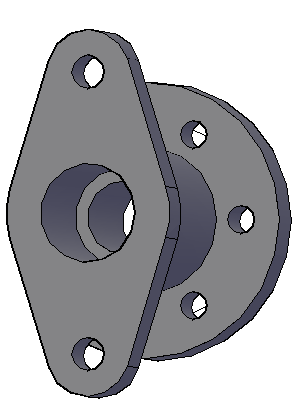 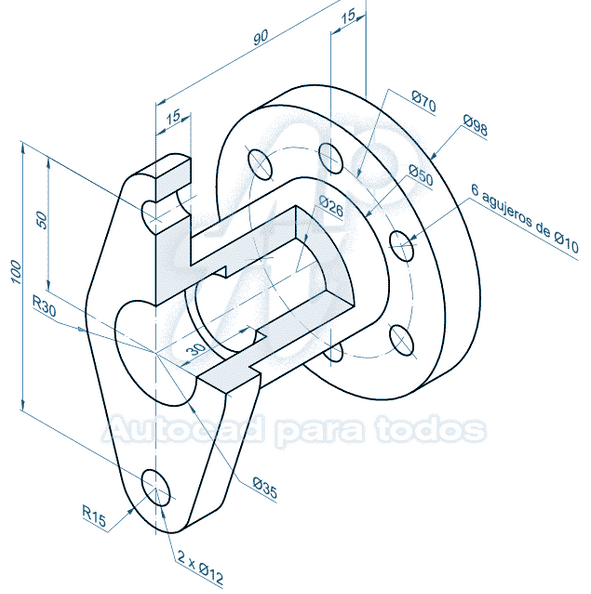 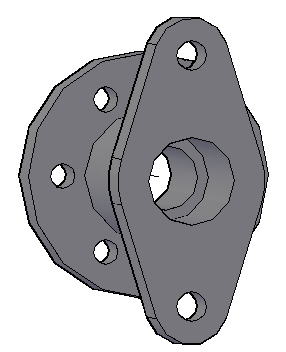 